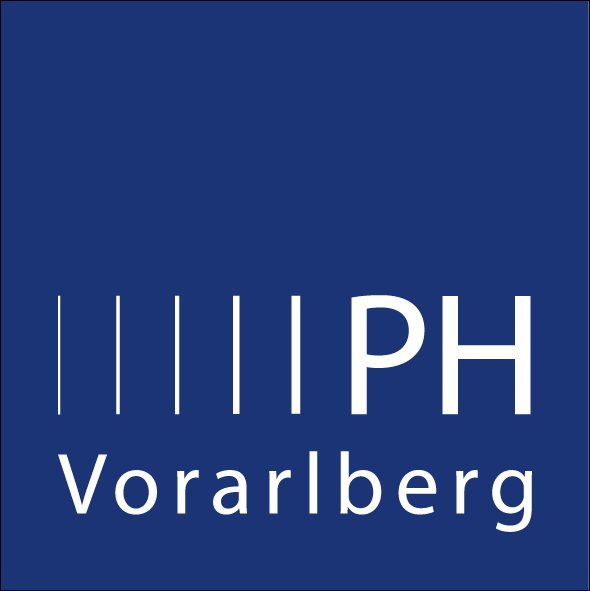 Datenerhebungsblatt zum Antrag auf Zulassung zum Masterstudium PrimarstufeAbgeschlossenes Bachelorstudium mit 240 ECTS-AP an der PH ………………Ich ersuche um Aufnahme zum Masterstudium Primarstufe an der Pädagogischen Hochschule Vorarlberg. Folgende Unterlagen sind im Original und in Kopie vorzulegen:Persönliche Daten der Aufnahmewerberin/des AufnahmewerbersPersönliche Daten der Aufnahmewerberin/des AufnahmewerbersPersönliche Daten der Aufnahmewerberin/des AufnahmewerbersPersönliche Daten der Aufnahmewerberin/des AufnahmewerbersPersönliche Daten der Aufnahmewerberin/des AufnahmewerbersPersönliche Daten der Aufnahmewerberin/des AufnahmewerbersPersönliche Daten der Aufnahmewerberin/des AufnahmewerbersPersönliche Daten der Aufnahmewerberin/des AufnahmewerbersPersönliche Daten der Aufnahmewerberin/des AufnahmewerbersPersönliche Daten der Aufnahmewerberin/des AufnahmewerbersPersönliche Daten der Aufnahmewerberin/des AufnahmewerbersPersönliche Daten der Aufnahmewerberin/des AufnahmewerbersNachnameVorname		 männl.

			 weibl.Vorname		 männl.

			 weibl.Vorname		 männl.

			 weibl.Vorname		 männl.

			 weibl.Vorname		 männl.

			 weibl.Vorname		 männl.

			 weibl.Vorname		 männl.

			 weibl.Vorname		 männl.

			 weibl.GeburtsdatumGeburtsdatumGeburtsdatumE-MailTel./HandynummerTel./HandynummerTel./HandynummerTel./HandynummerTel./HandynummerTel./HandynummerTel./HandynummerTel./HandynummerSozialversicherungsnummerSozialversicherungsnummerSozialversicherungsnummerStraße, HausnummerStraße, HausnummerStraße, HausnummerStraße, HausnummerStraße, HausnummerStraße, HausnummerPLZ, OrtPLZ, OrtPLZ, OrtPLZ, OrtPLZ, OrtPLZ, OrtBereits vorhandene MatrikelnummerBereits vorhandene MatrikelnummerStaatsbürgerschaftGewünschte Wahlpflichtmodule im Masterstudium (Ihre Angabe ist unverbindlich, eine endgültige Wahl treffen Sie zu Beginn des Studiums. Wir benötigen Ihre Vorauswahl lediglich zu Planungszwecken und bitte Sie um Ihre Mithilfe)Gewünschte Wahlpflichtmodule im Masterstudium (Ihre Angabe ist unverbindlich, eine endgültige Wahl treffen Sie zu Beginn des Studiums. Wir benötigen Ihre Vorauswahl lediglich zu Planungszwecken und bitte Sie um Ihre Mithilfe)Gewünschte Wahlpflichtmodule im Masterstudium (Ihre Angabe ist unverbindlich, eine endgültige Wahl treffen Sie zu Beginn des Studiums. Wir benötigen Ihre Vorauswahl lediglich zu Planungszwecken und bitte Sie um Ihre Mithilfe)Gewünschte Wahlpflichtmodule im Masterstudium (Ihre Angabe ist unverbindlich, eine endgültige Wahl treffen Sie zu Beginn des Studiums. Wir benötigen Ihre Vorauswahl lediglich zu Planungszwecken und bitte Sie um Ihre Mithilfe)Gewünschte Wahlpflichtmodule im Masterstudium (Ihre Angabe ist unverbindlich, eine endgültige Wahl treffen Sie zu Beginn des Studiums. Wir benötigen Ihre Vorauswahl lediglich zu Planungszwecken und bitte Sie um Ihre Mithilfe)Gewünschte Wahlpflichtmodule im Masterstudium (Ihre Angabe ist unverbindlich, eine endgültige Wahl treffen Sie zu Beginn des Studiums. Wir benötigen Ihre Vorauswahl lediglich zu Planungszwecken und bitte Sie um Ihre Mithilfe)folgende Wahlpflichtmodule werden angeboten:folgende Wahlpflichtmodule werden angeboten:folgende Wahlpflichtmodule werden angeboten:folgende Wahlpflichtmodule werden angeboten:folgende Wahlpflichtmodule werden angeboten:folgende Wahlpflichtmodule werden angeboten:Medienpädagogik (10 ECTS-AP)Medienpädagogik (10 ECTS-AP)MINT und Nachhaltigkeit (10 ECTS-AP)MINT und Nachhaltigkeit (10 ECTS-AP)MINT und Nachhaltigkeit (10 ECTS-AP)MINT und Nachhaltigkeit (10 ECTS-AP)Pädagogische Psychologie (10 ECTSAP)Pädagogische Psychologie (10 ECTSAP)Pädagogische Psychologie (10 ECTSAP)ausgefülltes Datenerhebungsblatt1 Passbild (entfällt bei Abschluss an der PHV)BachelorzeugnisReisepass (entfällt bei Abschluss an der PHV)Nachweis über bereits erworbene             akademische GradeBestätigung des Studienerfolges (Transcript)Nachweis einer NamensänderungMeldebestätigung (nur bei ausländischen Staatsbürgern)Wunsch Wahlpflichtmodule:Wunsch Wahlpflichtmodule:Feldkirch, am Unterschrift der Aufnahmewerberin/des Aufnahmewerbers